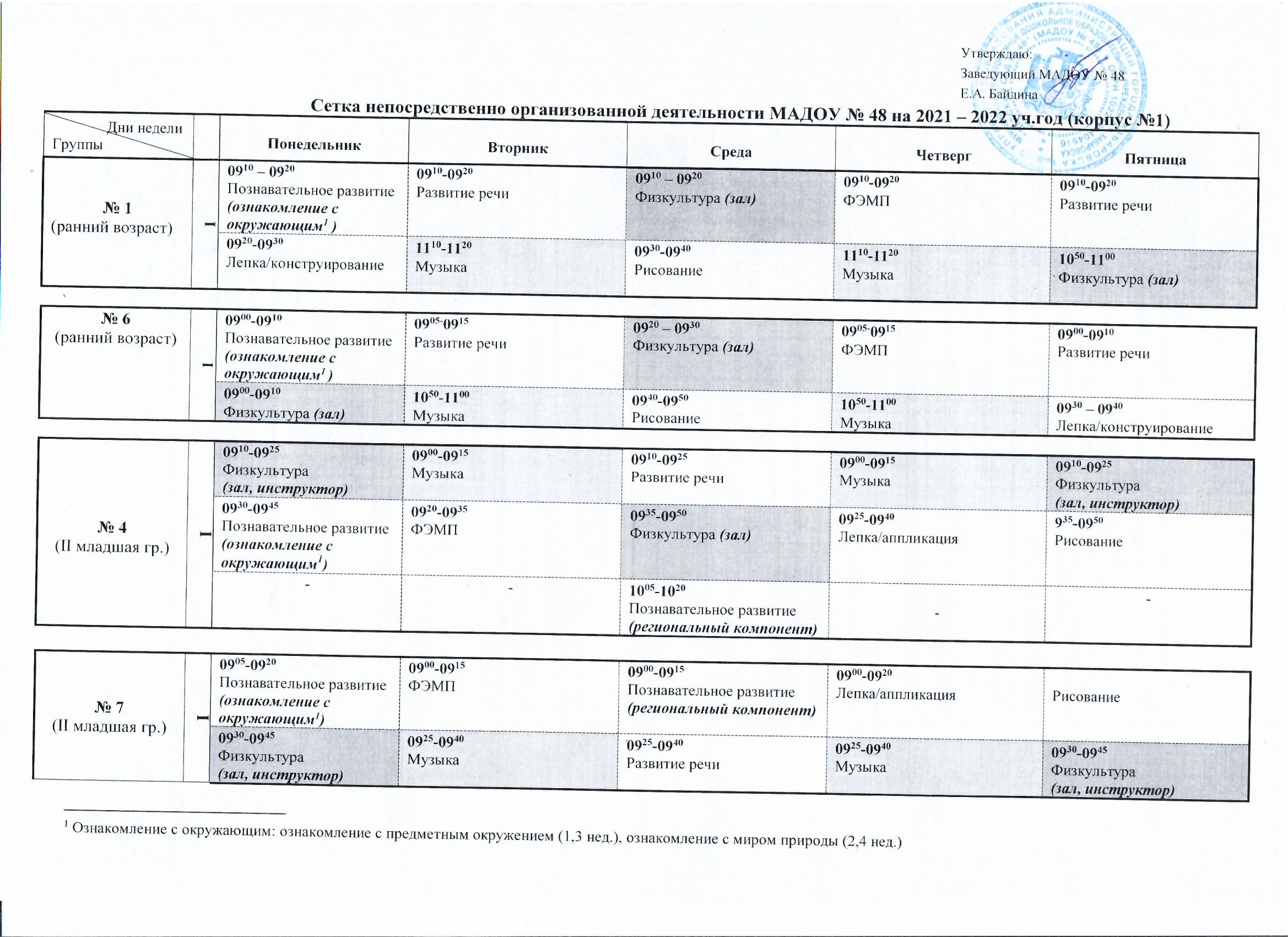 Интеграция социально-коммуникативной области (труд/ОБЖ), патриотического направления с другими областями – во всех группахФинансовая грамотность – через интеграцию в старших и подготовительных группах1005-1020Физкультура (зал)1005-1020Физкультура (зал)№ 2(средняя гр.)№ 2(средняя гр.)II0900-0920Музыка0910-0930Физкультура (зал, инструктор)0910-0930Физкультура (зал, инструктор)0900-0920Музыка0900-0920Музыка0910-0930Физкультура0910-0930Физкультура0900-0920Развитие речи0900-0920Развитие речи№ 2(средняя гр.)№ 2(средняя гр.)II0930-0950Познавательное развитие(ознакомление с окружающим1)0940-1005ФЭМП0940-1005ФЭМП0930-0950Лепка (1,3 нед.)Аппликация (2,4 нед.)0930-0950Лепка (1,3 нед.)Аппликация (2,4 нед.)0940-1000Рисование0940-1000Рисование1010-1030Физкультура (на прогулке)1010-1030Физкультура (на прогулке)№ 2(средняя гр.)№ 2(средняя гр.)II-Плавание (бесплатное)Плавание (бесплатное)1000-1020Развитие речи1000-1020Развитие речи----№ 3(старшая гр.)№ 3(старшая гр.)II0905-0930Познавательное развитие(ознакомление с окружающим1)0905-0930Познавательное развитие(ознакомление с окружающим1)0910-0935ФЭМП 0900-0925Развитие речи0900-0925Развитие речи0910-0935Подготовка к обучению грамоте0910-0935Подготовка к обучению грамоте0900-0925Развитие речи0900-0925Развитие речи№ 3(старшая гр.)№ 3(старшая гр.)II0950-1015Физкультура (зал, инструктор)0950-1015Физкультура (зал, инструктор)0950-1015Музыка0935-1000Лепка/аппликация 0935-1000Лепка/аппликация 0950-1015Музыка0950-1015Музыка0950-1015Физкультура0950-1015Физкультура№ 3(старшая гр.)№ 3(старшая гр.)II1025-1050Рисование1025-1050Рисование1025-1050Познавательно-исследовательская деятельность (экспериментирование)1015-1040Физкультура (на прогулке)1015-1040Физкультура (на прогулке)Плавание (бесплатное) Плавание (бесплатное) 1020-1045Рисование1020-1045Рисование№ 5(подг. гр.)№ 5(подг. гр.)II0900-0930Развитие речи0900-0930Развитие речи0900-0930ФЭМП0900-0930Подготовка к обучению грамоте0900-0930Подготовка к обучению грамоте0900-0930ФЭМП0900-0930ФЭМП0900-0930Подготовка к обучению грамоте0900-0930Подготовка к обучению грамоте№ 5(подг. гр.)№ 5(подг. гр.)II0940-1010Музыка0940-1010Музыка1005-1035Физкультура (зал, инструктор)0935-1005Музыка0935-1005Музыка1000-1030Физкультура(зал, инструктор)1000-1030Физкультура(зал, инструктор)0935-1005Ознакомление с окружающим10935-1005Ознакомление с окружающим1№ 5(подг. гр.)№ 5(подг. гр.)II1020-1050Рисование1020-1050Рисование1040-1110Развитие речи1015-1045Рисование1015-1045Рисование1035-1105Познавательно-исследовательская деятельность (экспериментирование)1035-1105Познавательно-исследовательская деятельность (экспериментирование)1010-1040Лепка (1,3 нед.)Аппликация (2,4 нед.)1010-1040Лепка (1,3 нед.)Аппликация (2,4 нед.)№ 5(подг. гр.)№ 5(подг. гр.)II---Плавание(бесплатное)Плавание(бесплатное)1100-1130Физкультура (на прогулке)1100-1130Физкультура (на прогулке)№ 8(подг. гр.)№ 8(подг. гр.)II0900-0930Познавательное развитие(ознакомление с окружающим1)0900-0930Познавательное развитие(ознакомление с окружающим1)0900-0930ФЭМП0900-0930Подготовка к обучению грамоте0900-0930Подготовка к обучению грамоте0900-0930ФЭМП0900-0930ФЭМП0900-0930Подготовка к обучению грамоте0900-0930Подготовка к обучению грамоте№ 8(подг. гр.)№ 8(подг. гр.)II0940-1010Лепка (1,3 нед.)Аппликация (2,4 нед.)0940-1010Лепка (1,3 нед.)Аппликация (2,4 нед.)0935-1005Физкультура (зал, инструктор)0935-1005Познавательно-исследовательская деятельность (экспериментирование) 0935-1005Познавательно-исследовательская деятельность (экспериментирование) 0930-1000Физкультура(зал, инструктор)0930-1000Физкультура(зал, инструктор)0935-1005Развитие речи0935-1005Развитие речи№ 8(подг. гр.)№ 8(подг. гр.)II1020-1050Музыка1020-1050Музыка1015-1045Рисование1015-1045Музыка1015-1045Музыка1010-1040Развитие речи1010-1040Развитие речи1015-1045Рисование1015-1045Рисование№ 8(подг. гр.)№ 8(подг. гр.)II---1100-1130Физкультура (на прогулке)1100-1130Физкультура (на прогулке)Плавание(бесплатное)Плавание(бесплатное)